                                                                                   ЗАТВЕРДЖЕНО                                                                                     Протокол №  ____          від "_____"__________2020 р.засідання вченої ради НУБіП УкраїниРектор              _____ С. НіколаєнкоОсвітня програма вводиться в дію з ___________2020 р.ОСВІТНЬО-ПРОФЕСІЙНА  ПРОГРАМА «Ветеринарна медицина»
другого (магістерського) рівня вищої освіти
за спеціальністю 211 «Ветеринарна медицина»
галузі знань 21 «Ветеринарна медицина»
Кваліфікація:   Лікар ветеринарної медициниКиїв – 2020 ЛИСТ ПОГОДЖЕННЯ
освітньо-професійної програми«Ветеринарна медицина»Проректор з навчальної і виховної роботи_________________________________С.М. КвашаНачальник навчального відділу____________________О.В. ЗазимкоДекан факультету ______________ __________________М.І. ЦвіліховськийКерівник проектної групи   ________________________ М.О. МалюкПЕРЕДМОВАОсвітньо-професійна програма (ОПП) для підготовки здобувачів вищої освіти   другого (магістерського) рівня за спеціальністю 211 «Ветеринарна медицина» містить обсяг кредитів ЄКТС, необхідний для здобуття відповідного ступеня вищої освіти; перелік компетентностей випускника; нормативний зміст підготовки здобувачів вищої освіти, сформульований у термінах результатів навчання; форми атестації здобувачів вищої освіти; вимоги до наявності системи внутрішнього забезпечення якості вищої освіти.  Розроблено проектною  групою у складі:Малюк Микола Олексійович, доктор ветеринарних наук, доцент  кафедри хірургії і патофізіології ім. проф. І.О. Поваженка, керівник проектної групи.Цвіліховський Микола Іванович, доктор біологічних наук, професор кафедри терапії і клінічної діагностики, академік НААН України, декан факультету ветеринарної медицини.Данілов Василь Бенедиктович, кандидат ветеринарних наук, доцент кафедри хірургії і патофізіології ім. акад. І.О. ПоваженкаМельник Володимир Васильович, кандидат ветеринарних наук, в.о. завідувача кафедри епізоотології, мікробіології і вірусологіїРецензії-відгуки зовнішніх стейкголдерів (за наявності):Ничик Сергій Анатолійович,  директор Інституту ветеринарної медицини Національної   академії аграрних наук України, доктор ветеринарних наук, професор, член-кореспондент НААН УкраїниОсвітньо-професійна програма підготовки фахівців другого (магістерського) рівня вищої освіти за спеціальністю 211 «Ветеринарна медицина» розроблена відповідно до Закону України «Про вищу освіту» від 01.07.2014 р., Постанов Кабінету Міністрів України від 23.11.2011 р. «Про затвердження Національної рамки кваліфікацій» від 30.12.2015 р. № 1187, «Про затвердження Ліцензійних умов провадження освітньої діяльності закладів освіти» від 30.12.2015 р., методичних рекомендацій «Розроблення освітніх програм. Методичні рекомендації» (2014 р.), проекту стандарту вищої освіти.ОСНОВНІ ТЕРМІНИ ТА ЇХ ВИЗНАЧЕННЯ (ТЕЗАУРУС)У програмі терміни вживаються в такому значенні:1) автономність і відповідальність – здатність самостійно виконувати завдання, розв’язувати задачі і проблеми та відповідати за результати своєї діяльності;2) акредитація освітньої програми – оцінювання освітньої програмита/або освітньої діяльності вищого навчального закладу за цією програмою на предмет відповідності стандарту вищої освіти; спроможності виконати вимоги стандарту та досягти заявлених у програмі результатів навчання; досягнення заявлених у програмі результатів навчання;3) атестація – це встановлення відповідності засвоєних здобувачамивищої освіти рівня та обсягу знань, умінь, інших компетентностей вимогам стандартів вищої освіти;4) магістр  – це освітній ступінь, що здобувається на другому  рівнівищої освіти та присуджується вищим навчальним закладом у результаті успішного виконання здобувачем вищої освіти освітньої програми, обсяг якої становить 90 кредитів ЄКТС; 5) вища освіта – сукупність систематизованих знань, умінь і практичних навичок, способів мислення, професійних, світоглядних і громадянських якостей, морально-етичних цінностей, інших компетентностей, здобутих у закладі вищої освіти у відповідній галузі знань за певною кваліфікацією на рівнях вищої освіти, що за складністю є вищими, ніж рівень повної загальної середньої освіти;6) заклад вищої освіти – окремий вид установи, яка є юридичноюособою приватного або публічного права, діє згідно з виданою ліцензією на провадження освітньої діяльності на певних рівнях вищої освіти, проводить наукову, науково-технічну, інноваційну та/або методичну діяльність, забезпечує організацію освітнього процесу і здобуття особами вищої освіти, післядипломної освіти з урахуванням їхніх покликань, інтересів і здібностей;7) галузь знань – основна предметна область освіти і науки, що включає групу споріднених спеціальностей, за якими здійснюється професійна підготовка;8) дисциплінарні компетентності – деталізовані програмі компетентності як результат декомпозиції компетентностей фахівця спеціальності (спеціалізації) певного рівня вищої освіти;9) європейська кредитна трансферно-накопичувальна система (ЄКТС) – система трансферу і накопичення кредитів, що використовується в європейському просторі вищої освіти з метою надання, визнання, підтвердження кваліфікацій та освітніх компонентів і сприяє академічній мобільності здобувачів вищої освіти; система ґрунтується на визначенні навчального навантаження здобувача вищої освіти, необхідного для досягнення визначених результатів навчання, та обліковується в кредитах ЄКТС;10) засоби діагностики – документи, що затверджені в установленому порядку, та призначені для встановлення ступеню досягнення запланованого рівня сформованості компетентностей студента при контрольних заходах;11) здобувачі вищої освіти – особи, які навчаються у вищому навчальному закладі на певному рівні вищої освіти з метою здобуття відповідного ступеня і кваліфікації;12) змістовий модуль – сукупність умінь, знань, цінностей, які забезпечують реалізацію певної компетентності;13) знання – осмислена та засвоєна суб’єктом наукова інформація, що єосновою його усвідомленої, цілеспрямованої діяльності; знання поділяються на емпіричні (фактологічні) і теоретичні (концептуальні, методологічні);14) інтегральна компетентність – узагальнений опис кваліфікаційногорівня, який виражає основні компетентностні характеристики рівня щодо навчання та/або професійної діяльності;15) інтегрована оцінка – результат оцінювання конкретизованих завдань різних рівнів з урахуванням коефіцієнта пріоритетності (запланованого рівня сформованості компетентностей);16) інформаційне забезпечення навчальної дисципліни – засоби навчання, у яких системно викладено основи знань з певної дисципліни на рівні сучасних досягнень науки і культури, опора для самоосвіти і самонавчання (підручники; навчальні посібники, навчально-наочні посібники, навчально-методичні посібники, хрестоматії, словники, енциклопедії, довідники тощо);17) кваліфікаційний рівень – структурна одиниця національної рамкикваліфікацій, що визначається певною сукупністю компетентностей, які є типовими для кваліфікацій даного рівня;18) кваліфікація – офіційний результат оцінювання і визнання, якийотримано, коли уповноважений компетентний орган установив, що особа досягла компетентностей (результатів навчання) за заданими стандартами;19) компетентність/компетентності (за НРК) – здатність особи до виконання певного виду діяльності, що виражається через знання, розуміння, уміння, цінності, інші особисті якості;20) комунікація – взаємозв’язок суб’єктів з метою передавання інформації, узгодження дій, спільної діяльності;21) кредит європейської кредитної трансферно-накопичувальної системи (далі – кредит ЄКТС) – одиниця вимірювання обсягу навчального навантаження здобувача вищої освіти, необхідного для досягнення визначених (очікуваних) результатів навчання; обсяг одного кредиту ЄКТС становить 30 годин. Навантаження одного навчального року за денною формою навчання становить, як правило, 60 кредитів ЄКТС;22) дипломна робота – це кваліфікаційна робота, що має на меті виконання виробничих завдань, спрямованих на організацію технологічного процесу (технічну підготовку, забезпечення функціонування, контроль) та управління (планування, облік, аналіз, регулювання) організацією та власне технологічним процесом; програми дипломних робіт зазвичай регламентовано певними професійними функціями й завданнями згідно з освітніми стандартами відповідних рівнів підготовки;23) дипломний проект – це кваліфікаційна робота, що присвячена реалізації виробничих завдань, переважна більшість яких віднесена до проектної та проектно-конструкторської професійних функцій; у межах цієї роботи передбачається виконання технічного завдання, ескізного й технічного проектів, робочої, експлуатаційної, ремонтної документації тощо;24) курсова робота – індивідуальне завдання, виконання якого спрямовано на організацію технологічного процесу (наприклад, технічну підготовку, забезпечення функціонування, контроль) та управління ним (планування, облік, аналіз, регулювання);25) курсовий проект – індивідуальне завдання виконання якого відноситься здебільшого до проектної та проектно-конструкторської діяльності; цей вид навчальної роботи може включати елементи технічного завдання, ескізні та технічні проекти, розроблення робочої, експлуатаційної, ремонтної документації тощо; виконання курсового проекту регламентується відповідними стандартами;26) методичне забезпечення навчальної дисципліни – рекомендації до супроводження навчальної діяльності студента за всіма видами навчальних занять, що містить, у тому числі інформацію щодо засобів та процедури контрольних заходів, їх форми та змісту, методів розв’язання вправ, джерел інформації;27) модульний контроль – оцінювання ступеню досягнення студентом запланованого рівня сформованості компетентностей за видами навчальних занять;28) навчальний елемент – мінімальна навчальна інформація самостійного смислового значення (поняття, явища, відношення, алгоритми);29) об’єкт діагностики – компетентності, опанування яких забезпечуються навчальною дисципліною;30) об’єкт діяльності – процеси, явища, технології або (та) матеріальні об’єкти на які спрямована діяльність фахівця (суб’єкта діяльності); незалежно від фізичної природи об’єкт діяльності має певний період (цикл) існування, який передбачає етапи: проектування (розроблення), протягом якого вирішуються питання щодо забезпечення певних його якостей та властивостей; створення (виробництва, впровадження); експлуатації, протягом якої об’єкт використовується за призначенням; відновлення (ремонту, удосконалення), яке пов’язане з відновленням властивостей якості, підвищенням ефективності тощо; утилізації та ліквідації;31) освітній процес – це інтелектуальна, творча діяльність у сфері вищої освіти і науки, що провадиться у закладі вищої освіти (науковій установі) через систему науково-методичних і педагогічних заходів та спрямована на передачу, засвоєння, примноження і використання знань, умінь та інших компетентностей у осіб, які навчаються, а також на формування гармонійно розвиненої особистості;32) освітня (освітньо-професійна чи освітньо-наукова) програма – система освітніх компонентів на відповідному рівні вищої освіти в межах спеціальності, що визначає вимоги до рівня освіти осіб, які можуть розпочати навчання за цією програмою, перелік навчальних дисциплін і логічну послідовність їх вивчення, кількість кредитів ЄКТС, необхідних для виконання цієї програми, а також очікувані результати навчання (компетентності), якими повинен оволодіти здобувач відповідного ступеня вищої освіти;33) освітня діяльність – діяльність вищих навчальних закладів, що провадиться з метою забезпечення здобуття вищої, післядипломної освіти і задоволення інших освітніх потреб здобувачів вищої освіти та інших осіб;34) підсумковий контроль – комплексне оцінювання запланованого рівня сформованості дисциплінарних компетентностей;35) поточний контроль – оцінювання засвоєння студентом навчального матеріалу під час проведення аудиторного навчального заняття (опитування студентів на лекціях, перевірка та прийом звітів з виконання лабораторних робіт, тестування тощо);36) програма дисципліни – нормативний документ, що визначає зміст навчальної дисципліни відповідно до освітньої програми, розробляється кафедрою, яка закріплена наказом ректора для викладання дисципліни;37) результати навчання (Закон України «Про вищу освіту») – сукупність знань, умінь, навичок, інших компетентностей, набутих особою у процесі навчання за певною освітньо-професійною, освітньо-науковою програмою, які можна ідентифікувати, кількісно оцінити та виміряти;38) результати навчання (Національна рамка кваліфікацій) – компетентності (знання, розуміння, уміння, цінності, інші особисті якості), які набуває та/або здатна продемонструвати особа після завершення навчання;39) рівень сформованості дисциплінарної компетентності – частка правильних відповідей або виконаних суттєвих операцій від загальної кількості запитань або суттєвих операцій еталону рішень;40) робоча програма дисципліни – нормативний документ, що розроблений на основі програми дисципліни відповідно до річного навчального плану (містить розподіл загального часу на засвоєння окремих навчальних елементів і модулів за видами навчальних занять та формами навчання);41) самостійна робота – діяльність студента з вивчення навчальних елементів та змістових модулів, опанування запланованих компетентностей, виконання індивідуальних завдань, підготовки до контрольних заходів;42) спеціалізація – складова спеціальності, що визначається закладом вищої освіти та передбачає профільну спеціалізовану освітньо-професійну чи освітньо-наукову програму підготовки здобувачів вищої та післядипломної освіти;43) спеціальність – складова галузі знань, за якою здійснюється професійна підготовка;44) стандарт вищої освіти – це сукупність вимог до змісту та результатів освітньої діяльності вищих навчальних закладів і наукових установ за кожним рівнем вищої освіти в межах кожної спеціальності;45) стандарт освітньої діяльності – це сукупність мінімальних вимог до кадрового, навчально-методичного, матеріально-технічного та інформаційного забезпечення освітнього процесу вищого навчального закладу й наукової установи;46) уміння – здатність застосовувати знання для виконання завдань та розв’язання задач і проблем; уміння поділяються на когнітивні (інтелектуальнотворчі) та практичні (на основі майстерності з використанням методів, матеріалів, інструкцій та інструментів);47) якість вищої освіти – рівень здобутих особою знань, умінь, навичок, інших компетентностей, що відображає її компетентність відповідно до стандартів вищої освіти.Профіль освітньо-професійної програми «Ветеринарна медицина» зі спеціальності 211 «Ветеринарна медицина»Перелік компонент освітньо-професійної  програми «Ветеринарна медицина» та їх логічна послідовність2.1. Перелік компонент ОПП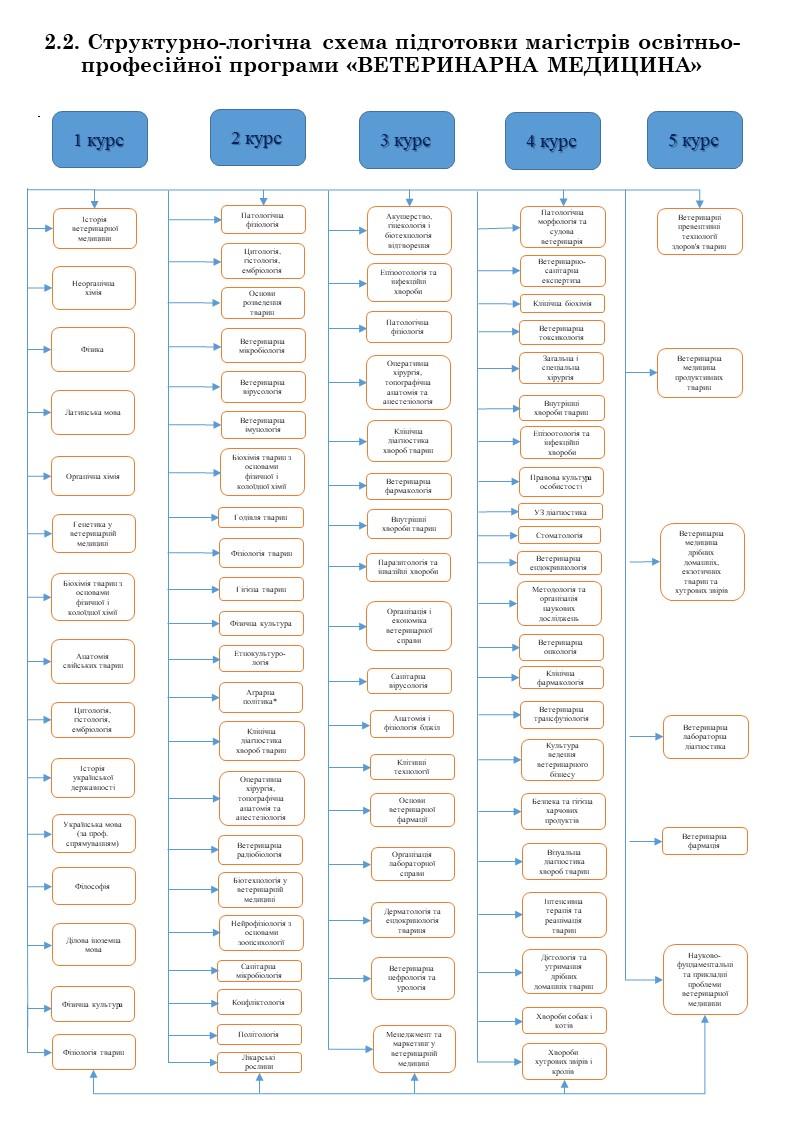 Форми атестації здобувачів вищої освітиАтестація випускників освітньо-професійної програми спеціальності 211 «Ветеринарна медицина» проводиться у формі захисту кваліфікаційної магістерської роботи та завершується видачею документу встановленого зразку про присудження йому ступеня магістр із присвоєнням кваліфікації:  лікар ветеринарної медициниАтестація здійснюється відкрито і публічно.4. Матриця відповідності програмних компетентностей компонентам освітньо-професійної  програми «Ветеринарна медицина»5. Матриця забезпечення програмних результатів навчання (ПРН) відповідними компонентами освітньо-професійної  програми «Ветеринарна медицина»МІНІСТЕРСТВО ОСВІТИ І НАУКИ УКРАЇНИНАЦІОНАЛЬНИЙ УНІВЕРСИТЕТ БІОРЕСУРСІВ І ПРИРОДОКОРИСТУВАННЯ УКРАЇНИФакультет ветеринарної медициниРозглянуто і схвалено                                                                                              «ЗАТВЕРДЖУЮ»вченою радою НУБіП України                                                                             Ректор НУБіП України«___» _____________2020 р.                                                                                     ______________ С. Ніколаєнко(протокол № ___ )                                                                                                    «___» _________ 2020 р.НАВЧАЛЬНИЙ ПЛАНпідготовки фахівців 2020 року вступуРівень вищої освіти 			другий (магістерський) Галузь знань			21 «Ветеринарна медицина»Спеціальність			  211 «Ветеринарна медицина»Освітня програма	                «Ветеринарна медицина»Орієнтація освітньої програми	                   Освітньо-професійна Форма навчання								  деннаТермін навчання (обсяг кредитів ЄКТС)	5 років, 300 кредитівНа основі 									  Повної загальної середньої освітиОсвітній ступінь                                                                         «Магістр»Кваліфікація                                                                               Лікар ветеринарної медицини I. Графік освітнього процесу підготовки фахівців другого (магістерського) рівня вищої освіти 2020 року вступу спеціальності 211 «Ветеринарна медицина» ,освітньо-професійної програми «Ветеринарна медицина»  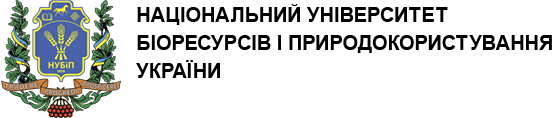 МІНІСТЕРСТВО ОСВІТИ І НАУКИ УКРАЇНИНАЦІОНАЛЬНИЙ УНІВЕРСИТЕТ БІОРЕСУРСІВ І ПРИРОДОКОРИСТУВАННЯ УКРАЇНИ1 - Загальна інформація1 - Загальна інформаціяПовна назва вищого навчального закладу та структурного підрозділуНаціональний університет біоресурсів і природокористування УкраїниФакультет ветеринарної медициниСтупінь вищої освіти та назва кваліфікації мовою оригіналуМагістр.   Лікар ветеринарної медициниОфіційна назва освітньої програмиВетеринарна медицинаТип диплому та обсяг освітньої програмиДиплом магістра, одиничний300 кредитів ЄКТС, термін навчання 5 роківНаявність акредитаціїАкредитація спеціальності «Ветеринарна медицина» освітнього ступеня «Магістр» проведена у 2013 році (наказ МОН молоді і спорту України від 08.02.2013 р. №300л, сертифікат про акреди-тацію Серія НД №1193089. Термін дії сертифіката до 1 липня 2023 року.Цикл/рівеньНРК України – 8 рівень, FQ -ЕНЕА - другий цикл,ЕQF-LLL – 7 рівеньПередумовиУмови вступу визначаються «Правилами прийому до Національного університету біоресурсів і природокористування України», затвердженими Вченою радоюНаявність диплома молодшого спеціаліста ветеринарної медицини (фельдшера). Підготовка фахівців ветеринарної медицини проводиться лише за стаціонарною формою навчання (Закон України «Про ветеринарну медицину» від 25.06.1992 № 2498-XII, ст. 101)Мова(и) викладанняУкраїнська, англійськаТермін дії освітньої програмиТермін дії освітньо-професійної програми «Ветеринарна медицина» до 1 липня 2023 року.Інтернет-адреса постійного розміщення опису освітньої програмиhttps://nubip.edu.ua/node/466012 - Мета освітньо-професійної програми «Ветеринарна медицина»2 - Мета освітньо-професійної програми «Ветеринарна медицина»Метою освітньо-професійної  програми є формування у майбутнього фахівця здатності динамічно поєднувати знання, уміння, комунікативні навички і спроможності з автономною діяльністю та відповідальністю під час вирішення завдань та проблемних питань у галузі ветеринарної медицини стосовно безпечного, санітарно-обумовленого утримання тварин, профілактики і діагностики їх хвороб, лікування хворих тварин, виробничо-фінансової діяльності, судово-ветеринарної експертизи й арбітражу та впровадження інноваційних технологій у професійну діяльність.Метою освітньо-професійної  програми є формування у майбутнього фахівця здатності динамічно поєднувати знання, уміння, комунікативні навички і спроможності з автономною діяльністю та відповідальністю під час вирішення завдань та проблемних питань у галузі ветеринарної медицини стосовно безпечного, санітарно-обумовленого утримання тварин, профілактики і діагностики їх хвороб, лікування хворих тварин, виробничо-фінансової діяльності, судово-ветеринарної експертизи й арбітражу та впровадження інноваційних технологій у професійну діяльність.3 - Характеристика освітньої програми3 - Характеристика освітньої програмиПредметна область (галузь знань, спеціальність, спеціалізація(за наявності))Галузь знань 21 Ветеринарна медицинаСпеціальність 211 Ветеринарна медицинаОрієнтація освітньої програмиОсвітньо-професійнаОсновний фокус освітньої програми та спеціалізаціїСпеціальна, в галузі 21 «Ветеринарна медицина», спеціальності 211 «Ветеринарна медицина». Спеціалізації: ветеринарна медицина продуктивних тварин; ветеринарна медицина дрібних домашніх, екзотичних тварин та хутрових звірів; лабораторна діагностика хвороб тварин; ветеринарна фармація; науково-фундаментальні та прикладні проблеми ветеринарної медицини.Ключові слова: хвороба, організм, профілактика, лікування, діагностика, патологія, тканини, системи організму.Особливості програмиДля однієї групи програма викладається англійською мовою. 1 семестр першого року навчання є семестром міжнародної мобільності. Програма передбачає обов’язковою умовою проходження навчальної та виробничої практики на тваринницьких підприємствах, товарних господарствах, клініках дрібних тварин.4 - Придатність випускників до працевлаштування та подальшого навчання4 - Придатність випускників до працевлаштування та подальшого навчанняПридатність до працевлаштуванняЗгідно з чинною редакцією Національного класифікатора України: Класифікатор професій (ДК 003:2010) та International Standard Classification of Occupations 2008 (ISCO-08) випускник з професійною кваліфікацією «Лікар ветеринарної медицини» може працевлаштуватися на посади з наступними професійними назвами робіт: лікар ветеринарної медицини (2223.2); молодший науковий співробітник (ветеринарна медицина) (2223.1); науковий співробітник (ветеринарна медицина) (2223.1); асистент (2310.2);  викладач вищого навчального закладу (2310.2)  або обіймати наступні первинні посади: завідувач аптеки (аптечного закладу) (1210.1); завідувач бази аптечної (1210.1); директор відділення (1210.1); директор  лабораторії (1210.1); директор (начальник, інший керівник) підприємства (1210.1).Подальше навчанняМагістр із спеціальності «Ветеринарна медицина» має право продовжити навчання в аспірантурі5 - Викладання та оцінювання5 - Викладання та оцінюванняВикладання та навчанняСтуденто-центроване навчання, технологія проблемного і диференційованого навчання, технологія інтенсифікації та індивідуалізації навчання, технологія програмованого навчання, інформаційна технологія, технологія розвивального навчання, кредитно-трансферна система організації навчання, електронне навчання в системі Elearn, самонавчання, навчання на основі досліджень. Викладання проводиться у вигляді: лекції, мультимедійної лекції, інтерактивної лекції, семінарів, практичних занять, лабораторних робіт, самостійного навчання на основі підручників та конспектів, консультації з викладачами, підготовка кваліфікаційної роботи магістра (проекту).ОцінюванняВиди контролю: поточний, тематичний, періодичний, підсумковий, самоконтроль.Екзамени, заліки та диференційовані заліки провдяться відповідно до вимог "Положення про екзамени та заліки в Національному університеті біоресурсів і природокористування України" (2020 р).У НУБіП України використовується рейтингова форма контролю після закінчення логічно завершеної частини лекційних та практичних занять (модуля) з певної дисципліни. Її результати враховуються під час виставлення підсумкової оцінки.  Рейтингове оцінювання знань студентів не скасовує традиційну систему оцінювання, а існує поряд із нею. Воно робить систему оцінювання більш гнучкою, об’єктивною і сприяє систематичній та активній самостійній роботі студентів протягом усього періоду навчання, забезпечує здорову конкуренцію між студентами у навчанні, сприяє виявленню і розвитку творчих здібностей студентів.Оцінювання навчальних досягнень здійснюється за 100-бальною (рейтинговою) шкалою ЕКТС (ECTS), національною 4-х бальною шкалою («відмінно», «добре», «задовільно», «незадовільно») і вербальною («зараховано», «незараховано») системами. Письмові екзамени із співбесідою та захисту білетів, здача звітів та захист лабораторних/практичних робіт, рефератів в якості самостійної роботи, проведення дискусій, семінарів та модулів. Державна атестація: екзамен із незаразної (заразної) патології та захист магістерської роботи6 – Програмні компетентності6 – Програмні компетентностіІнтегральна компетентністьЗдатність розв’язувати завдання та проблемні питання у галузі ветеринарної медицини стосовно безпечного, санітарно-обумовленого утримання тварин, профілактики і діагностики їх хвороб, лікування хворих тварин, виробничо-фінансової діяльності, судово-ветеринарної експертизи й арбітражу та впровадження інноваційних технологій у професійну діяльність.Загальні компетентності (ЗК)1. Здатність до абстрактного мислення, аналізу і синтезу. 2.Навички використання інформаційних і комунікаційних технологій.3. Здатність застосовувати знання у практичних ситуаціях.4. Здатність оцінювати та забезпечувати якість виконуваних робіт.5 Здатність проведення досліджень на відповідному рівні.робіт, приймати обґрунтовані рішення та генерувати нові ідеї. 6. Здатність спілкуватися державною мовою як усно, так і письмово.7 Здатність вчитися і оволодівати сучасними знаннями.8. Здатність спілкуватися іноземною мовою.9.  Здатність спілкуватися з представниками інших професійних груп різного рівня (з експертами інших галузей знань/видів економічної діяльності).10. Знання та розуміння предметної галузі та професії.11. Здатність приймати обґрунтовані рішення. 12.Прагнення до збереження довкілля.Фахові компетентності спеціальності (ФК)1. Здатність розуміти та встановлювати особливості будови і функціонування клітин, тканин, органів, їх систем та апаратів організму тварин.2. Здатність використовувати інструментарій, спеціальні пристрої, прилади, лабораторне обладнання та інші технічні засоби для проведення необхідних маніпуляцій під час виконання професійної діяльності.3. Здатність дотримуватися правил охорони праці, асептики та антисептики під час здійснення фахової діяльності.4. Здатність проводити клінічні дослідження з метою формулювання висновків щодо стану тварин чи встановлення діагнозу.5. Здатність володіти методиками патолого-анатомічної діагностики.6. Здатність проводити відбір, пакування, фіксування і пересилання проб біологічного матеріалу для лабораторних досліджень.7. Здатність організовувати, проводити і аналізувати лабораторні та спеціальні діагностичні дослідження.8. Здатність планувати, організовувати та реалізовувати заходи з лікування тварин, хворих на незаразні, інфекційні та інвазійні хвороби.9. Здатність проводити акушерсько-гінекологічні та хірургічні заходи і операції.10. Здатність розробляти стратегії безпечного, санітарно-обумовленого утримання тварин.11. Здатність володіти знаннями з біобезпеки, біоетики та добробуту тварин.12. Здатність розробляти та реалізовувати заходи, спрямовані на захист населення від хвороб, спільних для тварин і людей.13. Здатність розробляти стратегії профілактики хвороб різної етіології.14. Здатність проводити  судово-ветеринарну експертизу.15. Здатність організовувати нагляд і контроль за виробництвом, зберіганням, транспортуванням та реалізацією продукції тваринного і рослинного походження.16. Здатність оберігати довкілля від забруднення відходами тваринництва, а також матеріалами та засобами ветеринарного  призначення.17. Здатність розробляти стратегію виробничо-фінансової діяльності, маркетингу та менеджменту у ветеринарній медицині. 18. Здатність характеризувати біологічні та технологічні процеси з використанням спеціалізованих програмних засобів.19. Здатність здійснювати просвітницьку діяльність серед фахівців, працівників галузі та населення.20. Здатність організовувати, здійснювати і контролювати документообіг та документообіг під час здійснення професійної діяльності.7 - Програмні результати навчання7 - Програмні результати навчання1. Спроможність розв’язувати завдання та проблемні питання у галузі ветеринарної медицини стосовно безпечного, санітарно-обумовленого утримання тварин, профілактики і діагностики їх хвороб.2. Здатність проводити клінічні дослідження з метою формулювання висновків щодо стану тварин чи встановлення діагнозу.3. Здатність використовувати   патолого-анатомічної методики діагностики незаразних та заразних хвороб тварин.4. Здатність розуміти та встановлювати особливості будови і функціонування клітин, тканин, органів, їх систем та апаратів організму тварин.5. Здатність володіти сучасними інформаційними комп’ютерними технологіями, що використовуються у ветеринарній медицині з метою висвітлення результатів наукових досліджень з достатньою мірою обгрунтованості та наочності.6. Здатність використовувати методи   досліджень (історичні, біологічні, зоотехнічні, ветеринарні, спеціальні, що застосовуються у   ветеринарній медицині, біоетиці поведінки лікаря, дослідника,    вибору теми та формуванню завдань   досліджень, винахідництві та патентознавстві.7. Здатність планувати, організовувати та реалізовувати заходи з лікування тварин, хворих на незаразні, інфекційні та інвазійні хвороби.8. Здатність планувати та розробляти стратегію проведення профілактичних та лікувальних заходів незаразних та заразних хвороб тварин.9. Спроможність застосовувати   інструментарій, спеціальні пристрої, прилади, лабораторне обладнання та інші технічні засоби для проведення необхідних маніпуляцій під час виконання професійної діяльності.10. Здатність проводити ветеринарно-санітарні заходи та використовувати методи ветеринарно-санітарної експертизи у професійній діяльності.11. Здатність оцінювати стан тваринницької продукції і  організовувати нагляд і контроль за виробництвом, зберіганням, транспортуванням та реалізацією продукції тваринного і рослинного походження.12. Здатність грамотно застосовувати і використовувати лікарські засоби для лікування хвороб тварин.13. Здатність розробляти та реалізовувати заходи, спрямовані на захист населення від хвороб, спільних для тварин і людей.14. Володіти   іноземною мовою, працювати в міжнародному контексті з МЕБ, використовувати інформаційні та комунікаційні технології.15. Здатність проводити відбір, пакування, фіксування і пересилання проб біологічного матеріалу для лабораторних досліджень.8 – Ресурсне забезпечення реалізації програми8 – Ресурсне забезпечення реалізації програмиКадрове забезпеченняВсього науково-педагогічних працівників – 110 у т.ч.- академіки, член-кореспонденти НАН України та НААН України – 3- академіки громадських академій – 16- доктори наук, професори – 30- кандидати наук, доценти – 67- кандидати наук, асистенти – 5- кандидати наук, старші викладачі – 5- асистенти без наукового ступеня – 3Матеріально-технічне забезпеченняНавчально-лабораторна база структурних підрозділів факультету ветеринарної медицини дозволяє організовувати та проводити заняття з усіх навчальних дисциплін на задовільному рівні. Для проведення лекційних занять використовуються мультимедійні проектори, навчальні лабораторії обладнані необхідними приладами та інструментами. Серед останніх є унікальні, зокрема електронний та люмінесцентні мікроскопи, комплекти приладів для проведення імуноферментного аналізу, аналізатори для морфологічних та біохімічних досліджень крові, обладнання для здійснення ультразвукового дослідження тварин, цифровий рентгенапарат. На одній із філій (філія кафедри мікробіології, вірусології та біотехнології) є обладнання для проведення діагностичних досліджень молекулярно-генетичним методом (реакція ПЛР). Кафедри мають усе необхідне обладнання і прилади для проведення занять, а саме: центрифуги, мікроскопи, рН-метри, електронні ваги, фотоелектрокалориметри, рефрактометри, електроенцефалограф, електрокардіограф, аналізатори газів крові, біохімічні аналізатори крові та хроматографи різних типів. Факультет має навчальні лабораторії «Остеосинтезу тварин»,   «Електричного зварювання біологічних тканин», які оснащені обладнанням для зварювання тканин, ендоскопічним обладнанням «STORZ», відеосистемою для зйомки і демонстрації виконаних операцій, мікроскопом для проведення мікрохірургічних втручань, створена навчально-наукова лабораторія «Банк крові тварин». Для забезпечення навчального процесу придбаний сучасний СО2-інкубатор фірми «ESCO», тринокулярний мікроскоп дослідницького класу MB-505 40x-1600xLED Trino Plan-Achromatic та цифрову камеру-окуляр SIGETA WCAM 720P. Мікроскоп оснащений револьверною головкою на 4 об’єктиви зі ступенем корекції ПЛАН-ахромат, хірургічні набори тощо.Інформаційне та навчально-методичне забезпеченняОфіційний веб-сайт https://nubip.ua містить інформацію про освітні програми, навчальну, наукову і виховну діяльність, структурні підрозділи, правила прийому, контакти. Всі зареєстровані в університеті користувачі мають необмежений доступ до мережі Інтернет. Матеріали навчально-методичного забезпечення освітньо-наукової програми викладені на освітньому порталі «Навчальна робота»: https://nubip.edu.ua/node/46601.Бібліотечний фонд багатогалузевий, нараховує понад один мільйон примірників вітчизняної та зарубіжної літератури, у т.ч. рідкісних видань, спец. видів науково-технічної літератури і документів (з 1984 р.), авторефератів дисертацій (з 1950 р.), дисертацій (з 1946 р.), більше 500 назв журналів та більше 50 назв газет. Фонд комплектується матеріалами з сільського та лісового господарства, економіки, техніки та суміжних наук.Бібліотечне обслуговування читачів проводиться на 8 абонементах, у 7 читальних залах на 527 місць, з яких 4 – галузеві, 1 універсальний та 1 спеціалізований читальний зал для професорсько-викладацького складу, аспірантів та магістрів – Reference Room; МБА; каталоги, в т.ч. електронний (понад 180000 одиниць записів); бібілографічні картотеки в тому числі персоналії (з 1954 р.); фонд довідкових і бібліографічних видань Така розгалужена система бібліотеки дає можливість щорічно обслуговувати всіма структурними підрозділами понад 40000 користувачів у рік, у т.ч. 14000 студентів. Книговидача становить більше мільйона примірників у рік.Читальний зал забезпечений бездротовим доступом до мережі Інтернет. Всі ресурси бібліотеки доступні через сайт університету: https://nubip.ua.З 1 січня 2017 р. в НУБіП України відкрито доступ до однієї із найбільших наукометричних баз даних Web of  Science.Web of Science дозволяє організовувати пошук за ключовими словами, за окремим автором і за організацією (університетом), підключаючи при цьому потужний апарат аналізу знайдених результатів.З листопада 2017 року в НУБіП України відкрито доступ до наукометричної та універсальної реферативної бази даних SCOPUS видавництва Elsevier. Доступ здійснюється з локальної мережі університету за посиланням https://www.scopus.com.База даних SCOPUS індексує близько 22000 назв різних видань (серед яких 55 українських) від більш ніж 5000 видавництв.SCOPUS надає своїм користувачам можливість отримати результати тематичного пошуку з однієї платформи зі зручним інтерфейсом, відслідкувати свій рейтинг в SCOPUS (цитування власних публікацій; індекс Гірша) та інше.9 - Академічна мобільність9 - Академічна мобільністьНаціональна кредитна мобільністьНа основі двосторонніх договорів між НУБіП України та закладами вищої освіти України.Міжнародна кредитна мобільністьУ 2017 році укладено 3 нові угоди про співробітництво у рамках Програми «Еразмус+»: «Кредитна мобільність» за результатами конкурсу 2016-2021 років університет уклав Міжінституційні угоди на реалізацію академічної мобільності із 20 європейськими університетами:  Латвійський сільськогосподарський університет;  Університетом екології та менеджменту в Варшаві, Польща;  Варшавський університет наук про життя, Польща;  Університетом Александраса Стульгінскіса, Литва;  Університет Агрісуп ,Діжон, Франція;  Університетом Фоджа, Італія;  Університет Дікле, Туреччина;  Технічний університет Зволен, Словаччина;  Вроцлавський університет наук про житгя, Польща;  Вища школа сільського господарства м Лілль, Франція;  Університет короля Міхаіла 1, Тімішоара,Румунія;  Університет прикладних наук Хохенхайм, Німеччина;  Норвезький університет наук про життя. Норвегія;  Шведський університет сільськогосподарських наук, UPSALA;  Університет Ллейда, Іспанія;  Університет прикладних наук Вайєнштефан-'Гріздорф, Німеччина;  Загребський університет, Хорватія;  Неапольський Університет Федеріка 2, Італія; Університетом м.Тарту,Естонія; Словацьким аграрним університетом, м.Нітра.1.Угода  про співробітництво та організацію взаємовідносин з Університетом аграрних наук м. Клуж Напока (Румунія) - №75 від 29.06.2017 р.2. Угода про співробітництво та організацію взаємовідносин з Інститутом зоології Словацької Академії Наук - №38 від 11.04.2017р.3. Угода про співробітництво та організацію взаємовідносин з Університетом ветеринарної медицини та фармації в Кошице Словацької республіки (2013 р. )4. Угода про співробітництво та організацію взаємовідносин з Вроцлавським природничим університетом (Польща) - №334 від 6.11.2013 р.5. Угода про співробітництво та організацію взаємовідносин  з Самарською ДСГА – від 25.09.2013 р.У 2018-2019 навчальному році у відповідності до програми Erasmus+. троє студентів приступили до навчання в Банатському університеті сільськогосподарських наук та ветеринарної медицини Тімішоарів, м. Тімішоари, Румунія; Гречишкина Ксенія ; Малюк Інна і Віжевська Ольга– факультет ветеринарної медицини Загреба, м. Загреб, Хорватія, і одна студентка приступить до навчання у другій половині навчального року (весняно-літній семестр: Москаленко Лідія, Естонський університет наук про життя і природокористування, м. Тарту, Естонія.Навчання іноземних здобувачів вищої освітиНавчання іноземних здобувачів вищої освіти проводиться на загальних умовах з додатковою мовною підготовкою.На факультет ветеринарної медицини на навчання у 2019 році зараховано 8 студентів іноземців (8 студентів іноземців ОС «Магістр» після середньої освіти): Пураджам Алірезе, Тороглу Фуркан, Еванс Джек Аарон, Карлосама Літа Аліссон Ніколь, Каменська Марина Євгеніївна (Росія), Арекемасс Тімілеїн Адеволе, Бенерджі Анікет, Ельхммірі Мохамед. П’ятеро студентів 6-го курсу факультету ветеринарної медицини Вроцлавського природничого університету (Вроцлав, Польща),  відповідно до двосторонної угоди про співробітництво між Вроцлавським природничим університетом і Національним університетом біоресурсів і природокористування України із 17 по 30 липня 2019 року проходили двотижневе стажування на факультеті ветеринарної медицини нашого університету. П’ятеро студентів   1-го року навчання ОС «Магістр» факультету ветеринарної медицини пройшли конкурсний відбір і відповідно до двосторонньої угоди про співробітництво між Вроцлавським природничим університетом і Національним університетом біоресурсів і природокористування України з 10 по 24 травня 2019 року перебували на двотижневій навчальній практиці на факультеті ветеринарної медицини Вроцлавського природничого університету. Відповідно до програми стажування і з метою обміну досвідом на різних рівнях студенти 
НУБіП України перш за все мали можливість ознайомитися з роботою кафедр факультету ветеринарної медицини, а також ветеринарної клініки. Перший тиждень стажування проходив у відділі внутрішніх хвороб собак і котів, де студенти знайомилися з передовими досягненнями ветеринарної медицини, зокрема, мали можливість освоїти нові підходи у діагностиці і лікуванні дрібних тварин. Особливий інтерес у студентів викликало проведення ендоскопічного дослідження, а також методика проведення фізіотерапевтичних процедур. Протягом наступного тижня вони стажувалися у відділі відтворення сільськогосподарських тварин, а також у відділенні хірургії. Мали можливість побувати на виїзному занятті у навчальному господарстві університету, де ознайомилися з методикою проведення ультразвукового дослідження великої рогатої худоби. За час проходження практики опановувати новітній досвід у галузі ветеринарної медицини студентам допомагали лікарі ветеринарної медицини Марцін Янковський і Віслав Бєлас.Код н/дКомпоненти освітньої програми (навчальні дисципліни, курсові проекти (роботи), практики, кваліфікаційна робота)КількістькредитівФормапідсумковогоконтролю1234ЦИКЛ ЗАГАЛЬНОЇ ПІДГОТОВКИЦИКЛ ЗАГАЛЬНОЇ ПІДГОТОВКИЦИКЛ ЗАГАЛЬНОЇ ПІДГОТОВКИЦИКЛ ЗАГАЛЬНОЇ ПІДГОТОВКИОбов’язкові компоненти ОППОбов’язкові компоненти ОППОбов’язкові компоненти ОППОбов’язкові компоненти ОППОК1.Латинська мова3залікОК2.Неорганічна хімія3екзаменОКЗ.Фізика3екзаменОК4.Органічна хімія3екзаменОК5.Генетика у ветеринарній медицині3залікОбов’язкові  компоненти ОПП за рішенням Вченої ради університетуОбов’язкові  компоненти ОПП за рішенням Вченої ради університетуОбов’язкові  компоненти ОПП за рішенням Вченої ради університетуОбов’язкові  компоненти ОПП за рішенням Вченої ради університетуВБ 1.1.Історія Української державності 4екзаменВБ 1.2.Етнокультурологія 4залікВБ 1.3.Українська мова (за проф. спрямуванням) 4залікВБ 1.4Філософія 4екзаменВБ 1.5Іноземна мова 5екзаменВБ 1.6Фізична культура 4 залікВБ 1.7Аграрна політика4залікВБ 1.8Безпека життєдіяльності 3залікВБ 1.9Методологія та організація наукових досліджень з основами інтелектуальної власності4залікВБ 1.10Правова культура особистості 3залікЦИКЛ СПЕЦІАЛЬНОЇ (ФАХОВОЇ) ПІДГОТОВКИЦИКЛ СПЕЦІАЛЬНОЇ (ФАХОВОЇ) ПІДГОТОВКИЦИКЛ СПЕЦІАЛЬНОЇ (ФАХОВОЇ) ПІДГОТОВКИЦИКЛ СПЕЦІАЛЬНОЇ (ФАХОВОЇ) ПІДГОТОВКИОбов’язкові компоненти ОППОбов’язкові компоненти ОППОбов’язкові компоненти ОППОбов’язкові компоненти ОППОК 6.Анатомія свійських тварин9екзаменОК 7.Біохімія т-н з осн. фіз.і кол.хімії6екзаменОК 8.Фізіологія тварин6екзаменОК 9.Цитологія, гістологія, ембріологія6екзаменОК 10.Годівля тварин3залікОК 11.Історія ветеринарної медицини3залікОК 12.Основи розведення тварирн3залікОК 13.Ветеринарна мікробіологія3екзаменОК 14.Ветеринарна імунологія3залікОК 15.Ветеринарна вірусологія4екзаменОК 16.Гігієна тварин4екзаменОК 17.Патофізіологія тварин6екзаменОК 18.Оперативна хірургія, топографічна анатомія та анестезіологія6екзаменОК 19.Клінічна діагнстика внутрішніх хвороб тварин6екзаменОК 20.Фармакологія6екзаменОК 21.Патологічна анатомія, розтин та судова екс пертиза6екзаменОК 22.Паразитологія та інвазійні хвороби6екзаменОК 23.Ветеринарна радіобіологія3залікОК 24.Клінічна біохімія3залікОК 25.Акушерство, гінекологія і біотехнологія  відтворення  тварин7екзаменОК 26.Ветеринарна токсикологія3залікОК 27.Загальна і спеціальна хірургія4екзаменОК 28.Ветеринарно-санітарна експертиза5екзаменОК 29.Внутрішні хвороби тварин7екзаменОК 30.Епізоотологія та інфекційні хвороби7екзаменОК 31.Організація і економіка ветеринарної справи4екзаменЗагальний обсяг обов’язкових компонентівЗагальний обсяг обов’язкових компонентів183183Вибіркові компоненти Вибіркові компоненти Вибіркові компоненти Вибіркові компоненти Вибіркові дисципліни за спеціальністю (блок 1)Вибіркові дисципліни за спеціальністю (блок 1)Вибіркові дисципліни за спеціальністю (блок 1)Вибіркові дисципліни за спеціальністю (блок 1)ВК 1Нейрофізіологія з основами зоопсихології4залікВК 2Анатомія і фізіологія риб 4залікВК 3Анатомія і фізіологія мисливських та диких тварин4залікВК 4Санітарна мікробіологія4залікВК 5Політологія 4залікВК 6Конфліктологія4залікВК7Лікарські рослини4залікВК 8Анестезіологія 4залікВК 9Санітарна вірусологія4залікВК 10Менеджмент та маркетинг у ветеринарній медицині4залікВК 11Анатомія і фізіологія бджіл4залікВК 12Клітинні технології у ветеринарній медицині4залікВК 13Дерматологія та ендокринологія тварин4залікВК 14Ветеринарна нефрологія та урологія тварин4залікВК 15Основи ветеринарної фармації4залікВК 16Організація лабораторної справи4залікВК 17Хвороби хутрових звірів і кролів4залікВК 18Ветеринарна трансфузіологія4залікВК 19Ветеринарна ендокриннологія4залікВК 20Стоматологія4залікВК 21УЗ-діагностика4залікВК 22Ветеринарна онкологія 4залікВК 23Клінічна фармакологія4залікВК 24Візуальна діагностика хвороб тварин4залікВК 25Культура ведення ветеринарного бізнесу4залікВК 26Хвороби собак і котів4залікВК 27Інтенсивна терапія та реанімація тварин4залікВК 28Хвороби екзотичних тварин4залікВибіркові дисципліни за спеціальністю ( блок 2)Вибіркові дисципліни за спеціальністю ( блок 2)Вибіркові дисципліни за спеціальністю ( блок 2)Вибіркові дисципліни за спеціальністю ( блок 2)ВБ 2.1Ветеринарні превентивні технології здоров'я тварин44екзаменВБ 2.2Ветеринарна медицина продуктивних тварин44екзаменВБ 2.3Ветеринарна медицина дрібних домашніх, екзотичних тварин та хутрових звірів44екзаменВБ 2.4Ветеринарна лабораторна діагностика  44екзаменВБ 2.5Ветеринарна фармація44екзаменВБ 2.6Науково-фундаментальні та прикладні проблеми ветеринарної медицини44екзаменВибіркові дисципліни за уподобанням студентаВибіркові дисципліни за уподобанням студентаВибіркові дисципліни за уподобанням студентаВибіркові дисципліни за уподобанням студентаВБ 3.1Дієтологія та утримання дрібних домашніх тварин3залікВБ 3.2Безпечність та якість харчових продуктів3залікЗагальний обсяг вибіркових компонентівЗагальний обсяг вибіркових компонентів7474 ІНШІ ВИДИ НАВЧАННЯ ІНШІ ВИДИ НАВЧАННЯ ІНШІ ВИДИ НАВЧАННЯ ІНШІ ВИДИ НАВЧАННЯОК 32Навчальна практика19залікОК 33Виробнича практика13залікОК 34Курсові роботи8ОК 35Підготовка та захист магістерської роботи3Захист роботиЗАГАЛЬНИЙ ОБСЯГ ОППЗАГАЛЬНИЙ ОБСЯГ ОПП300300ОК  1ОК  2ОК  3ОК     4ОК     5ОК  6ОК  7ОК  8ОК  9ОК 10ОК 11ОК 12ОК   13ОК   14ОК 15ОК 16ОК 17ЗК1++++++ЗК2+++++ЗК3++++ЗК4++++ЗК5++++++++ЗК6+++ЗК7++ЗК8+ЗК9++++ЗК10++ЗК11++ЗК12++ФК1++++++ФК2++++ФК3+++++++ФК4+++ФК5++ФК6+++++ФК7+++++ФК8+++ФК9ФК10++ФК11ФК12++ФК13+ФК14+ФК15ФК16+ФК17ФК18ФК19ФК20ОК 18ОК 19  ОК 20ОК   21ОК   22ОК 23ОК 24ОК 25ОК 26ОК 27ОК 28ОК 29ОК   30ОК    31ЗК1+++++ЗК2+ЗК3++ЗК4+++ЗК5++++++ЗК6ЗК7+ЗК8ЗК9+++ЗК10++++ЗК11++++ЗК12+++ФК1+ФК2+++++++ФК3+++ФК4+++++ФК5+ФК6+++ФК7++++ФК8+++++ФК9+++ФК10++ФК11+++ФК12+ФК13++++ФК14+ФК15++ФК16+++ФК17ФК18ФК19+ФК20++ВБ 1.1ВБ 1.2ВБ 1. 3ВБ 1.4ВБ 1.5ВБ 1.6ВБ 1.7ВБ 1.8ВБ 1.9ВБ 1.10ЗК1++++++ЗК2+++ЗК3+ЗК4++ЗК5+ЗК6+++ЗК7+ЗК8+++ЗК9+++ЗК10+ЗК11+ЗК12+ФК1ФК2ФК3+ФК4ФК5ФК6ФК7ФК8ФК9ФК10ФК11+ФК12ФК13ФК14ФК15ФК16+ФК17ФК18ФК19ФК20ВК 1ВК2ВК3ВК4ВК5ВК6ВК7ВК8ВК9ВК10ВК11ВК12ВК13ВК14ЗК1+++ЗК2++ЗК3++ЗК4+++ЗК5++ЗК6+++ЗК7++ЗК8ЗК9+ЗК10+++ЗК11+ЗК12ФК1++ФК2++++ФК3+ФК4++++ФК5ФК6+++ФК7+ФК8+ФК9+ФК10+ФК11ФК12++ФК13ФК14++ФК15ФК16++ФК17+ФК18ФК19++ФК20+ВК 15ВК16ВК17ВК18ВК19ВК20ВК21ВК22ВК23ВК24ВК25ВК 26ВК 27ВК 28ЗК1++++ЗК2++++ЗК3++++ЗК4++ЗК5++++ЗК6++ЗК7+ЗК8+ЗК9+ЗК10+++ЗК11++ЗК12++ФК1++++ФК2++++ФК3+++++ФК4++++++ФК5+++ФК6ФК7+++ФК8+++ФК9+++++ФК10+++ФК11+ФК12++++ФК13+++ФК14ФК15+++ФК16+++ФК17ФК18ФК19+ФК20+++ВБ 2.1ВБ 2.2ВБ 2.3ВБ 2.4ВБ 2.5ВБ 2.6ВБ 3.1ВБ 3.2ЗК1+ЗК2++++ЗК3++++ЗК4+ЗК5+++ЗК6+ЗК7+ЗК8ЗК9ЗК10++ЗК11+ЗК12ФК1++++ФК2+++ФК3++ФК4+++++ФК5+ФК6ФК7ФК8ФК9+++++ФК10ФК11ФК12ФК13ФК14ФК15ФК16ФК17ФК18ФК19+ФК20ОК   1ОК   2ОК   3ОК   4ОК   5ОК   6ОК   7ОК   8ОК  9ОК  10ОК  11ОК  12ОК    13ОК    14ОК    15ОК    16ОК    17ПРН1++ПРН2+ПРН3ПРН4+++++ПРН5ПРН6++ПРН7ПРН8+ПРН9+++++++ПРН10++ПРН11++ПРН12ПРН13+ПРН14ПРН15+ОК   18ОК   19ОК    20ОК    21ОК    22ОК    23ОК    24ОК    25ОК    26ОК    27ОК    28ОК    29ОК    30ОК   31ПРН1++ПРН2+++++ПРН3+ПРН4+ПРН5ПРН6++++++ПРН7+ПРН8+++++ПРН9+++ПРН10++ПРН11+ПРН12+ПРН13++ПРН14+ПРН15+++ВБ 1.1ВБ 1.2ВБ 1.3ВБ 1.4ВБ 1.5ВБ 1.6ВБ 1.7ВБ 1.8ВБ 1.9ВБ 1.10ПРН1+++ПРН2+ПРН3+ПРН4ПРН5ПРН6+++ПРН7ПРН8ПРН9+ПРН10ПРН11ПРН12ПРН13ПРН14++ПРН15ВК 1 ВК 2ВК 3ВК 4ВК 5ВК 6ВК 7ВК 8ВК 9ВК 10ВК 11ВК 12ВК 13ВК 14ПРН1ПРН2+++ПРН3ПРН4+ПРН5ПРН6+ПРН7+ПРН8+ПРН9+++++ПРН10ПРН11ПРН12+++++ПРН13ПРН14ПРН15++ВК 15ВК 16ВК 17ВК 18ВК 19ВК 20ВК 1ВК 21ВК 22ВК 23ВК 24ВК25ВК 26ВК 27ВК 28ПРН1+++++ПРН2+++++ПРН3++ПРН4+++++++ПРН5+ПРН6+++++ПРН7+++++ПРН8++++ПРН9+++++ПРН10+++++ПРН11++++ПРН12+ПРН13+++++ПРН14ПРН15+ВБ 2.1ВБ 2.2ВБ 2.3ВБ 2.4ВБ 2.5ВБ 2.6ВБ 3.1ВБ 3.2ПРН1++ПРН2+ПРН3+ПРН4++ПРН5+++ПРН6+++ПРН7++ПРН8+++ПРН9++ПРН10++ПРН11++ПРН12++ПРН13++ПРН14+ПРН15+++Рік навчання2020 рік2020 рік2020 рік2020 рік2020 рік2020 рік2020 рік2020 рік2020 рік2020 рік2020 рік2020 рік2020 рік2021 рік2021 рік2021 рік2021 рік2021 рік2021 рік2021 рік2021 рік2021 рік2021 рік2021 рік2021 рік2021 рік2021 рік2021 рік2021 рік2021 рік2021 рік2021 рік2021 рік2021 рік2021 рік2021 рік2021 рік2021 рік2021 рік2021 рік2021 рік2021 рік2021 рік2021 рік2021 рік2021 рік2021 рік2021 рік2021 рік2021 рік2021 рік2021 рік2021 рік2021 рік2021 рік2021 рікРік навчанняВересеньВересеньВересеньВересень28ЖовтеньЖовтеньЖовтеньЖовтеньЛистопадЛистопадЛистопадЛистопад30ГруденьГруденьГрудень2828СіченьСіченьСіченьЛютийЛютийЛютийЛютийБерезеньБерезеньБерезеньБерезень2929КвітеньКвітеньКвітень2626ТравеньТравеньТравеньТравеньТравень3131ЧервеньЧервеньЧервень2828ЛипеньЛипеньЛипеньЛипеньСерпеньСерпеньСерпеньСерпеньРік навчання3171421ІХ5121926291623XI71421XII44111825181522181522ІІІ551219IV33101724XX771421VI55121926262291623Рік навчання3 5230 31553Рік навчання5121926Х101724317142128XII121926І9916233061320276132027IV10101724V88152229XIXI12121926VIІ10101724313177142128Рік навчання123456789101112131415161718191920212223242526272829303132323334353636373839404041414243444545464748484949505152І:::-----::::00000-----------Умовні позначення:Умовні позначення:Умовні позначення:Умовні позначення:Умовні позначення:Умовні позначення:-теоретичне навчаннятеоретичне навчаннятеоретичне навчаннятеоретичне навчаннятеоретичне навчаннятеоретичне навчаннятеоретичне навчанняХ-виробнича практикавиробнича практикавиробнича практикавиробнича практикавиробнича практикавиробнича практикавиробнича практикавиробнича практикавиробнича практикавиробнича практика:-екзаменаційна сесіяекзаменаційна сесіяекзаменаційна сесіяекзаменаційна сесіяекзаменаційна сесіяекзаменаційна сесіяекзаменаційна сесіяО-навчальна практиканавчальна практиканавчальна практиканавчальна практиканавчальна практиканавчальна практиканавчальна практиканавчальна практиканавчальна практиканавчальна практиканавчальна практиканавчальна практика--канікули//-підготовка кваліфікаційної (магістерської) роботипідготовка кваліфікаційної (магістерської) роботипідготовка кваліфікаційної (магістерської) роботипідготовка кваліфікаційної (магістерської) роботипідготовка кваліфікаційної (магістерської) роботипідготовка кваліфікаційної (магістерської) роботипідготовка кваліфікаційної (магістерської) роботипідготовка кваліфікаційної (магістерської) роботипідготовка кваліфікаційної (магістерської) роботипідготовка кваліфікаційної (магістерської) роботипідготовка кваліфікаційної (магістерської) роботипідготовка кваліфікаційної (магістерської) роботипідготовка кваліфікаційної (магістерської) роботипідготовка кваліфікаційної (магістерської) роботипідготовка кваліфікаційної (магістерської) роботипідготовка кваліфікаційної (магістерської) роботипідготовка кваліфікаційної (магістерської) роботипідготовка кваліфікаційної (магістерської) роботипідготовка кваліфікаційної (магістерської) роботипідготовка кваліфікаційної (магістерської) роботипідготовка кваліфікаційної (магістерської) роботипідготовка кваліфікаційної (магістерської) роботипідготовка кваліфікаційної (магістерської) роботипідготовка кваліфікаційної (магістерської) роботипідготовка кваліфікаційної (магістерської) роботиІІатестація здобувачів вищої  освіти (захист магістерської роботи)атестація здобувачів вищої  освіти (захист магістерської роботи)атестація здобувачів вищої  освіти (захист магістерської роботи)атестація здобувачів вищої  освіти (захист магістерської роботи)атестація здобувачів вищої  освіти (захист магістерської роботи)атестація здобувачів вищої  освіти (захист магістерської роботи)атестація здобувачів вищої  освіти (захист магістерської роботи)атестація здобувачів вищої  освіти (захист магістерської роботи)атестація здобувачів вищої  освіти (захист магістерської роботи)атестація здобувачів вищої  освіти (захист магістерської роботи)атестація здобувачів вищої  освіти (захист магістерської роботи)атестація здобувачів вищої  освіти (захист магістерської роботи)атестація здобувачів вищої  освіти (захист магістерської роботи)атестація здобувачів вищої  освіти (захист магістерської роботи)атестація здобувачів вищої  освіти (захист магістерської роботи)атестація здобувачів вищої  освіти (захист магістерської роботи)атестація здобувачів вищої  освіти (захист магістерської роботи)атестація здобувачів вищої  освіти (захист магістерської роботи)атестація здобувачів вищої  освіти (захист магістерської роботи)атестація здобувачів вищої  освіти (захист магістерської роботи)атестація здобувачів вищої  освіти (захист магістерської роботи)атестація здобувачів вищої  освіти (захист магістерської роботи)атестація здобувачів вищої  освіти (захист магістерської роботи)атестація здобувачів вищої  освіти (захист магістерської роботи)атестація здобувачів вищої  освіти (захист магістерської роботи)ІІ. ПЛАН НАВЧАЛЬНОГО ПРОЦЕСУІІ. ПЛАН НАВЧАЛЬНОГО ПРОЦЕСУІІ. ПЛАН НАВЧАЛЬНОГО ПРОЦЕСУІІ. ПЛАН НАВЧАЛЬНОГО ПРОЦЕСУІІ. ПЛАН НАВЧАЛЬНОГО ПРОЦЕСУІІ. ПЛАН НАВЧАЛЬНОГО ПРОЦЕСУІІ. ПЛАН НАВЧАЛЬНОГО ПРОЦЕСУІІ. ПЛАН НАВЧАЛЬНОГО ПРОЦЕСУІІ. ПЛАН НАВЧАЛЬНОГО ПРОЦЕСУІІ. ПЛАН НАВЧАЛЬНОГО ПРОЦЕСУІІ. ПЛАН НАВЧАЛЬНОГО ПРОЦЕСУІІ. ПЛАН НАВЧАЛЬНОГО ПРОЦЕСУІІ. ПЛАН НАВЧАЛЬНОГО ПРОЦЕСУІІ. ПЛАН НАВЧАЛЬНОГО ПРОЦЕСУІІ. ПЛАН НАВЧАЛЬНОГО ПРОЦЕСУІІ. ПЛАН НАВЧАЛЬНОГО ПРОЦЕСУІІ. ПЛАН НАВЧАЛЬНОГО ПРОЦЕСУІІ. ПЛАН НАВЧАЛЬНОГО ПРОЦЕСУІІ. ПЛАН НАВЧАЛЬНОГО ПРОЦЕСУІІ. ПЛАН НАВЧАЛЬНОГО ПРОЦЕСУІІ. ПЛАН НАВЧАЛЬНОГО ПРОЦЕСУІІ. ПЛАН НАВЧАЛЬНОГО ПРОЦЕСУІІ. ПЛАН НАВЧАЛЬНОГО ПРОЦЕСУІІ. ПЛАН НАВЧАЛЬНОГО ПРОЦЕСУІІ. ПЛАН НАВЧАЛЬНОГО ПРОЦЕСУ№ п/пДисципліниЗагальний обсягЗагальний обсягФорма контролю знань (за сем-ми)Форма контролю знань (за сем-ми)Форма контролю знань (за сем-ми)Аудиторні заняття (години)Аудиторні заняття (години)Аудиторні заняття (години)Аудиторні заняття (години)Аудиторні заняття (години)Самостійна роботаПрактична підготовкаПрактична підготовкаРозподіл годин в тиждень за курсами і семестрамиРозподіл годин в тиждень за курсами і семестрамиРозподіл годин в тиждень за курсами і семестрамиРозподіл годин в тиждень за курсами і семестрамиРозподіл годин в тиждень за курсами і семестрамиРозподіл годин в тиждень за курсами і семестрамиРозподіл годин в тиждень за курсами і семестрамиРозподіл годин в тиждень за курсами і семестрамиРозподіл годин в тиждень за курсами і семестрамиРозподіл годин в тиждень за курсами і семестрами№ п/пДисципліниГодиниКредитівЕкзаменЗалікКурсова роботаВсьогоСамостійна роботаНавчальна практикаВиробнича практика1 курс1 курс2 курс2 курс3 курс3 курс4 курс4 курс5 курс5 курс№ п/пДисципліниГодиниКредитівЕкзаменЗалікКурсова роботаВсьогоЛекціїЛабораторні заняттяПрактичні заняттяСемінар. Занят.Самостійна роботаНавчальна практикаВиробнича практикасеместрисеместрисеместрисеместрисеместрисеместрисеместрисеместрисеместрисеместри№ п/пДисципліниГодиниКредитівЕкзаменЗалікКурсова роботаВсьогоЛекціїЛабораторні заняттяПрактичні заняттяСемінар. Занят.Самостійна роботаНавчальна практикаВиробнича практика12345678910№ п/пДисципліниГодиниКредитівЕкзаменЗалікКурсова роботаВсьогоЛекціїЛабораторні заняттяПрактичні заняттяСемінар. Занят.Самостійна роботаНавчальна практикаВиробнича практикакількість тижнів у семестрікількість тижнів у семестрікількість тижнів у семестрікількість тижнів у семестрікількість тижнів у семестрікількість тижнів у семестрікількість тижнів у семестрікількість тижнів у семестрікількість тижнів у семестрікількість тижнів у семестрі№ п/пДисципліниГодиниКредитівЕкзаменЗалікКурсова роботаВсьогоЛекціїЛабораторні заняттяПрактичні заняттяСемінар. Занят.Самостійна роботаНавчальна практикаВиробнича практика151515151515151515151234567891011121314151617181920212223241. ЦИКЛ ЗАГАЛЬНОЇ ПІДГОТОВКИ 1. ЦИКЛ ЗАГАЛЬНОЇ ПІДГОТОВКИ 1. ЦИКЛ ЗАГАЛЬНОЇ ПІДГОТОВКИ 1. ЦИКЛ ЗАГАЛЬНОЇ ПІДГОТОВКИ 1. ЦИКЛ ЗАГАЛЬНОЇ ПІДГОТОВКИ 1. ЦИКЛ ЗАГАЛЬНОЇ ПІДГОТОВКИ 1. ЦИКЛ ЗАГАЛЬНОЇ ПІДГОТОВКИ 1. ЦИКЛ ЗАГАЛЬНОЇ ПІДГОТОВКИ 1. ЦИКЛ ЗАГАЛЬНОЇ ПІДГОТОВКИ 1. ЦИКЛ ЗАГАЛЬНОЇ ПІДГОТОВКИ 1. ЦИКЛ ЗАГАЛЬНОЇ ПІДГОТОВКИ 1. ЦИКЛ ЗАГАЛЬНОЇ ПІДГОТОВКИ 1. ЦИКЛ ЗАГАЛЬНОЇ ПІДГОТОВКИ 1. ЦИКЛ ЗАГАЛЬНОЇ ПІДГОТОВКИ 1. ЦИКЛ ЗАГАЛЬНОЇ ПІДГОТОВКИ 1. ЦИКЛ ЗАГАЛЬНОЇ ПІДГОТОВКИ 1. ЦИКЛ ЗАГАЛЬНОЇ ПІДГОТОВКИ 1. ЦИКЛ ЗАГАЛЬНОЇ ПІДГОТОВКИ 1. ЦИКЛ ЗАГАЛЬНОЇ ПІДГОТОВКИ 1. ЦИКЛ ЗАГАЛЬНОЇ ПІДГОТОВКИ 1. ЦИКЛ ЗАГАЛЬНОЇ ПІДГОТОВКИ 1. ЦИКЛ ЗАГАЛЬНОЇ ПІДГОТОВКИ 1. ЦИКЛ ЗАГАЛЬНОЇ ПІДГОТОВКИ 1. ЦИКЛ ЗАГАЛЬНОЇ ПІДГОТОВКИ 1. ЦИКЛ ЗАГАЛЬНОЇ ПІДГОТОВКИ Обов’язкові компоненти ОППОбов’язкові компоненти ОППОбов’язкові компоненти ОППОбов’язкові компоненти ОППОбов’язкові компоненти ОППОбов’язкові компоненти ОППОбов’язкові компоненти ОППОбов’язкові компоненти ОППОбов’язкові компоненти ОППОбов’язкові компоненти ОППОбов’язкові компоненти ОППОбов’язкові компоненти ОППОбов’язкові компоненти ОППОбов’язкові компоненти ОППОбов’язкові компоненти ОППОбов’язкові компоненти ОППОбов’язкові компоненти ОППОбов’язкові компоненти ОППОбов’язкові компоненти ОППОбов’язкові компоненти ОППОбов’язкові компоненти ОППОбов’язкові компоненти ОППОбов’язкові компоненти ОППОбов’язкові компоненти ОППОбов’язкові компоненти ОПП1Латинська мова903х60603042Неорганічна хімія903х6030303043Фізика903х6030303044Органічна хімія903х4515304535Генетика у ветеринарній медицині903х451530453ВсьогоВсього45015322709012060180126Обов’язкові  компоненти ОПП за рішенням вченої ради університетуОбов’язкові  компоненти ОПП за рішенням вченої ради університетуОбов’язкові  компоненти ОПП за рішенням вченої ради університетуОбов’язкові  компоненти ОПП за рішенням вченої ради університетуОбов’язкові  компоненти ОПП за рішенням вченої ради університетуОбов’язкові  компоненти ОПП за рішенням вченої ради університетуОбов’язкові  компоненти ОПП за рішенням вченої ради університетуОбов’язкові  компоненти ОПП за рішенням вченої ради університетуОбов’язкові  компоненти ОПП за рішенням вченої ради університетуОбов’язкові  компоненти ОПП за рішенням вченої ради університетуОбов’язкові  компоненти ОПП за рішенням вченої ради університетуОбов’язкові  компоненти ОПП за рішенням вченої ради університетуОбов’язкові  компоненти ОПП за рішенням вченої ради університетуОбов’язкові  компоненти ОПП за рішенням вченої ради університетуОбов’язкові  компоненти ОПП за рішенням вченої ради університетуОбов’язкові  компоненти ОПП за рішенням вченої ради університетуОбов’язкові  компоненти ОПП за рішенням вченої ради університетуОбов’язкові  компоненти ОПП за рішенням вченої ради університетуОбов’язкові  компоненти ОПП за рішенням вченої ради університетуОбов’язкові  компоненти ОПП за рішенням вченої ради університетуОбов’язкові  компоненти ОПП за рішенням вченої ради університетуОбов’язкові  компоненти ОПП за рішенням вченої ради університетуОбов’язкові  компоненти ОПП за рішенням вченої ради університетуОбов’язкові  компоненти ОПП за рішенням вченої ради університетуОбов’язкові  компоненти ОПП за рішенням вченої ради університету1Історія Української державності 1204х6030306042Етнокультурологія 1204х3015159023Українська мова (за проф. спрямуванням) 1204х30309024Філософія 1204х301515902 5Іноземна мова 1505хх10510545436Фізична культура  1204 х12012022227Аграрна політика1204х3015159028Безпека життєдіяльності 903х4515304539Методологія та організація наукових досліджень з основами інтелектуальної власності1204х45153075310Правова культура особистості 903х30151560 2ВсьогоВсього11703938525120302859064512564300528ЦИКЛ СПЕЦІАЛЬНОЇ (ФАХОВОЇ) ПІДГОТОВКИЦИКЛ СПЕЦІАЛЬНОЇ (ФАХОВОЇ) ПІДГОТОВКИЦИКЛ СПЕЦІАЛЬНОЇ (ФАХОВОЇ) ПІДГОТОВКИЦИКЛ СПЕЦІАЛЬНОЇ (ФАХОВОЇ) ПІДГОТОВКИЦИКЛ СПЕЦІАЛЬНОЇ (ФАХОВОЇ) ПІДГОТОВКИЦИКЛ СПЕЦІАЛЬНОЇ (ФАХОВОЇ) ПІДГОТОВКИЦИКЛ СПЕЦІАЛЬНОЇ (ФАХОВОЇ) ПІДГОТОВКИЦИКЛ СПЕЦІАЛЬНОЇ (ФАХОВОЇ) ПІДГОТОВКИЦИКЛ СПЕЦІАЛЬНОЇ (ФАХОВОЇ) ПІДГОТОВКИЦИКЛ СПЕЦІАЛЬНОЇ (ФАХОВОЇ) ПІДГОТОВКИЦИКЛ СПЕЦІАЛЬНОЇ (ФАХОВОЇ) ПІДГОТОВКИЦИКЛ СПЕЦІАЛЬНОЇ (ФАХОВОЇ) ПІДГОТОВКИЦИКЛ СПЕЦІАЛЬНОЇ (ФАХОВОЇ) ПІДГОТОВКИЦИКЛ СПЕЦІАЛЬНОЇ (ФАХОВОЇ) ПІДГОТОВКИЦИКЛ СПЕЦІАЛЬНОЇ (ФАХОВОЇ) ПІДГОТОВКИЦИКЛ СПЕЦІАЛЬНОЇ (ФАХОВОЇ) ПІДГОТОВКИЦИКЛ СПЕЦІАЛЬНОЇ (ФАХОВОЇ) ПІДГОТОВКИЦИКЛ СПЕЦІАЛЬНОЇ (ФАХОВОЇ) ПІДГОТОВКИЦИКЛ СПЕЦІАЛЬНОЇ (ФАХОВОЇ) ПІДГОТОВКИЦИКЛ СПЕЦІАЛЬНОЇ (ФАХОВОЇ) ПІДГОТОВКИЦИКЛ СПЕЦІАЛЬНОЇ (ФАХОВОЇ) ПІДГОТОВКИЦИКЛ СПЕЦІАЛЬНОЇ (ФАХОВОЇ) ПІДГОТОВКИЦИКЛ СПЕЦІАЛЬНОЇ (ФАХОВОЇ) ПІДГОТОВКИЦИКЛ СПЕЦІАЛЬНОЇ (ФАХОВОЇ) ПІДГОТОВКИЦИКЛ СПЕЦІАЛЬНОЇ (ФАХОВОЇ) ПІДГОТОВКИОбов’язкові компоненти ОППОбов’язкові компоненти ОППОбов’язкові компоненти ОППОбов’язкові компоненти ОППОбов’язкові компоненти ОППОбов’язкові компоненти ОППОбов’язкові компоненти ОППОбов’язкові компоненти ОППОбов’язкові компоненти ОППОбов’язкові компоненти ОППОбов’язкові компоненти ОППОбов’язкові компоненти ОППОбов’язкові компоненти ОППОбов’язкові компоненти ОППОбов’язкові компоненти ОППОбов’язкові компоненти ОППОбов’язкові компоненти ОППОбов’язкові компоненти ОППОбов’язкові компоненти ОППОбов’язкові компоненти ОППОбов’язкові компоненти ОППОбов’язкові компоненти ОППОбов’язкові компоненти ОППОбов’язкові компоненти ОППОбов’язкові компоненти ОПП1Анатомія свійських тварин2709хх15045105120х642Біохімія т-н з осн. фіз.і кол.хімії1806х120457560533Фізіологія тварин1806хх105456075434Цитологія, гістологія, ембріологія1806хх135607545545Годівля тварин903х45153045х36Історія ветеринарної медицини903х15157517Основи розведення тварирн903х45153045х38Ветеринарна мікробіологія903х60303030х49Ветеринарна імунологія903х30151560210Ветеринарна вірусологія120460303060х411Гігієна тварин1204х60303060х412Патофізіологія тварин1806х1203090604413Оперативна хірургія, топографічна анатомія та анестезіологія1806х120309060х4414Клінічна діагнстика внутрішніх хвороб тварин1806хх120309060х4415Фармакологія1806х120606060х4416Патологічна анатомія, розтин та судова екс пертиза1806хх150609030хх4617Паразитологія та інвазійні хвороби1806хх120606060хх4418Ветеринарна радіобіологія903х60303030419Клінічна біохімія903х60303030420Акушерство, гінекологія і біотехнологія  відтворення  тварин2107хх1656010545хх5621Ветеринарна токсикологія903х60303030422Загальна і спеціальна хірургія1204хх105456015хх3423Ветеринарно-санітарна експертиза1505х120457530хх3524Внутрішні хвороби тварин2107ххх1807510530хх53425Епізоотологія та інфекційні хвороби2107ххх1807510530хх53426Організація і економіка ветеринарної справи1204хх603030604ВсьогоВсього3870129181282565103515301305619222425282423Загальний обсяг обов'язкових компонентівЗагальний обсяг обов'язкових компонентів549018324228336012451680345902130197303028282828242800Вибіркові компоненти ОПП                                                 Вибіркові компоненти ОПП                                                 Вибіркові компоненти ОПП                                                 Вибіркові компоненти ОПП                                                 Вибіркові компоненти ОПП                                                 Вибіркові компоненти ОПП                                                 Вибіркові компоненти ОПП                                                 Вибіркові компоненти ОПП                                                 Вибіркові компоненти ОПП                                                 Вибіркові компоненти ОПП                                                 Вибіркові компоненти ОПП                                                 Вибіркові компоненти ОПП                                                 Вибіркові компоненти ОПП                                                 Вибіркові компоненти ОПП                                                 Вибіркові компоненти ОПП                                                 Вибіркові компоненти ОПП                                                 Вибіркові компоненти ОПП                                                 Вибіркові компоненти ОПП                                                 Вибіркові компоненти ОПП                                                 Вибіркові компоненти ОПП                                                 Вибіркові компоненти ОПП                                                 Вибіркові компоненти ОПП                                                 Вибіркові компоненти ОПП                                                 Вибіркові компоненти ОПП                                                 Вибіркові компоненти ОПП                                                 Вибіркові дисципліни за спеціальністю ( блок 1) Вибіркові дисципліни за спеціальністю ( блок 1) Вибіркові дисципліни за спеціальністю ( блок 1) Вибіркові дисципліни за спеціальністю ( блок 1) Вибіркові дисципліни за спеціальністю ( блок 1) Вибіркові дисципліни за спеціальністю ( блок 1) Вибіркові дисципліни за спеціальністю ( блок 1) Вибіркові дисципліни за спеціальністю ( блок 1) Вибіркові дисципліни за спеціальністю ( блок 1) Вибіркові дисципліни за спеціальністю ( блок 1) Вибіркові дисципліни за спеціальністю ( блок 1) Вибіркові дисципліни за спеціальністю ( блок 1) Вибіркові дисципліни за спеціальністю ( блок 1) Вибіркові дисципліни за спеціальністю ( блок 1) Вибіркові дисципліни за спеціальністю ( блок 1) Вибіркові дисципліни за спеціальністю ( блок 1) Вибіркові дисципліни за спеціальністю ( блок 1) Вибіркові дисципліни за спеціальністю ( блок 1) Вибіркові дисципліни за спеціальністю ( блок 1) Вибіркові дисципліни за спеціальністю ( блок 1) Вибіркові дисципліни за спеціальністю ( блок 1) Вибіркові дисципліни за спеціальністю ( блок 1) Вибіркові дисципліни за спеціальністю ( блок 1) Вибіркові дисципліни за спеціальністю ( блок 1) Вибіркові дисципліни за спеціальністю ( блок 1) 1Нейрофізіологія з основами зоопсихології1204х30 1515902 2Анатомія і фізіологія риб 1204х30 1515902 3Анатомія і фізіологія мисливських та диких тварин1204х30 1515902 4Санітарна мікробіологія1204х30 1515902 5Політологія 1204х30 151590 26Конфліктологія1204х30 1515902 7Лікарські рослини1204х30 1515902 8Анестезіологія 1204х30 1515902 9Санітарна вірусологія1204х30 151590210Менеджмент та маркетинг у ветеринарній медицині1204х30 151590211Анатомія і фізіологія бджіл1204х30 151590212Клітинні технології у ветеринарній медицині1204х30 151590213Дерматологія та ендокринологія тварин1204х30 151590 214Ветеринарна нефрологія та урологія тварин1204х30 151590 2 15Основи ветеринарної фармації1204х30 151590216Організація лабораторної справи1204х30 151590 217Хвороби хутрових звірів і кролів1204х30 151590218Ветеринарна трансфузіологія1204х30 151590219Ветеринарна ендокриннологія1204х30 151590220Стоматологія1204х30 151590221УЗ-діагностика1204х30 151590222Ветеринарна онкологія 1204х30 151590223Клінічна фармакологія1204х30 151590224Візуальна діагностика хвороб тварин1204х30 151590225Культура ведення ветеринарного бізнесу1204х30 1515902 26Хвороби собак і котів1204х30 151590 227Інтенсивна терапія та реанімація тварин1204х30 151590228Хвороби екзотичних тварин1204х30 151590 2ВсьогоВсього7202461809090540222222Вибіркові дисципліни за спеціальністю ( блок 2)Вибіркові дисципліни за спеціальністю ( блок 2)Вибіркові дисципліни за спеціальністю ( блок 2)Вибіркові дисципліни за спеціальністю ( блок 2)Вибіркові дисципліни за спеціальністю ( блок 2)Вибіркові дисципліни за спеціальністю ( блок 2)Вибіркові дисципліни за спеціальністю ( блок 2)Вибіркові дисципліни за спеціальністю ( блок 2)Вибіркові дисципліни за спеціальністю ( блок 2)Вибіркові дисципліни за спеціальністю ( блок 2)Вибіркові дисципліни за спеціальністю ( блок 2)Вибіркові дисципліни за спеціальністю ( блок 2)Вибіркові дисципліни за спеціальністю ( блок 2)Вибіркові дисципліни за спеціальністю ( блок 2)Вибіркові дисципліни за спеціальністю ( блок 2)Вибіркові дисципліни за спеціальністю ( блок 2)Вибіркові дисципліни за спеціальністю ( блок 2)Вибіркові дисципліни за спеціальністю ( блок 2)Вибіркові дисципліни за спеціальністю ( блок 2)Вибіркові дисципліни за спеціальністю ( блок 2)Вибіркові дисципліни за спеціальністю ( блок 2)Вибіркові дисципліни за спеціальністю ( блок 2)Вибіркові дисципліни за спеціальністю ( блок 2)Вибіркові дисципліни за спеціальністю ( блок 2)Вибіркові дисципліни за спеціальністю ( блок 2)1Ветеринарні превентивні технології здоров'я тварин132044хх54018036078018182Ветеринарна медицина продуктивних тварин132044хх54018036078018183Ветеринарна медицина дрібних домашніх, екзотичних тварин та хутрових звірів132044хх54018036078018184Ветеринарна лабораторна діагностика  132044хх54018036078018185Ветеринарна фармація132044хх54018036078018186Науково-фундаментальні та прикладні проблеми ветеринарної медицини132044хх5401803607801818ВсьогоВсього13204466540180360780Вибіркові дисципліни за уподобанням студентаВибіркові дисципліни за уподобанням студентаВибіркові дисципліни за уподобанням студентаВибіркові дисципліни за уподобанням студентаВибіркові дисципліни за уподобанням студентаВибіркові дисципліни за уподобанням студентаВибіркові дисципліни за уподобанням студентаВибіркові дисципліни за уподобанням студентаВибіркові дисципліни за уподобанням студентаВибіркові дисципліни за уподобанням студентаВибіркові дисципліни за уподобанням студентаВибіркові дисципліни за уподобанням студентаВибіркові дисципліни за уподобанням студентаВибіркові дисципліни за уподобанням студентаВибіркові дисципліни за уподобанням студентаВибіркові дисципліни за уподобанням студентаВибіркові дисципліни за уподобанням студентаВибіркові дисципліни за уподобанням студентаВибіркові дисципліни за уподобанням студентаВибіркові дисципліни за уподобанням студентаВибіркові дисципліни за уподобанням студентаВибіркові дисципліни за уподобанням студентаВибіркові дисципліни за уподобанням студентаВибіркові дисципліни за уподобанням студентаВибіркові дисципліни за уподобанням студента1Дієтологія та утримання дрібних домашніх тварин903х30151560 22Безпечність та якість харчових продуктів903х30151560 2ВсьогоВсього180626030301204Загальний обсяг вибіркових компонентівЗагальний обсяг вибіркових компонентів22207431178030048014402222226218183. ІНШІ ВИДИ НАВЧАННЯ 3. ІНШІ ВИДИ НАВЧАННЯ 3. ІНШІ ВИДИ НАВЧАННЯ 3. ІНШІ ВИДИ НАВЧАННЯ 3. ІНШІ ВИДИ НАВЧАННЯ 3. ІНШІ ВИДИ НАВЧАННЯ 3. ІНШІ ВИДИ НАВЧАННЯ 3. ІНШІ ВИДИ НАВЧАННЯ 3. ІНШІ ВИДИ НАВЧАННЯ 3. ІНШІ ВИДИ НАВЧАННЯ 3. ІНШІ ВИДИ НАВЧАННЯ 3. ІНШІ ВИДИ НАВЧАННЯ 3. ІНШІ ВИДИ НАВЧАННЯ 3. ІНШІ ВИДИ НАВЧАННЯ 3. ІНШІ ВИДИ НАВЧАННЯ 3. ІНШІ ВИДИ НАВЧАННЯ 3. ІНШІ ВИДИ НАВЧАННЯ 3. ІНШІ ВИДИ НАВЧАННЯ 3. ІНШІ ВИДИ НАВЧАННЯ 3. ІНШІ ВИДИ НАВЧАННЯ 3. ІНШІ ВИДИ НАВЧАННЯ 3. ІНШІ ВИДИ НАВЧАННЯ 3. ІНШІ ВИДИ НАВЧАННЯ 3. ІНШІ ВИДИ НАВЧАННЯ 3. ІНШІ ВИДИ НАВЧАННЯ 1Військова підготовка870294502252Навчальна практика570193Виробнича практика39013Підготовка та захист магістерської роботи (державна атестація із заразної та незаразної патології)Підготовка та захист магістерської роботи (державна атестація із заразної та незаразної патології)903Кількість курсових робітКількість курсових робіт24088Кількість заліківКількість заліків27Кількість екзаменівКількість екзаменів25Всього годин навчальних занять (без військової підготовки)Всього годин навчальних занять (без військової підготовки)90003002527841401545216034590357030303030303030301818ІІІ. СТРУКТУРА НАВЧАЛЬНОГО ПЛАНУІІІ. СТРУКТУРА НАВЧАЛЬНОГО ПЛАНУІІІ. СТРУКТУРА НАВЧАЛЬНОГО ПЛАНУІІІ. СТРУКТУРА НАВЧАЛЬНОГО ПЛАНУIV. ЗВЕДЕНІ ДАНІ БЮДЖЕТНОГО ЧАСУ, ТИЖНІIV. ЗВЕДЕНІ ДАНІ БЮДЖЕТНОГО ЧАСУ, ТИЖНІIV. ЗВЕДЕНІ ДАНІ БЮДЖЕТНОГО ЧАСУ, ТИЖНІIV. ЗВЕДЕНІ ДАНІ БЮДЖЕТНОГО ЧАСУ, ТИЖНІIV. ЗВЕДЕНІ ДАНІ БЮДЖЕТНОГО ЧАСУ, ТИЖНІIV. ЗВЕДЕНІ ДАНІ БЮДЖЕТНОГО ЧАСУ, ТИЖНІIV. ЗВЕДЕНІ ДАНІ БЮДЖЕТНОГО ЧАСУ, ТИЖНІНавчальні дисципліниГодиниКредити%КурсиТеоретичне навчанняЕкзаменаційна сесіяПрактична підготовкаДержавна атестаціяКанікулиВсього1. Обов'язкові навчальні дисциплыни549018361I306412522. Вибіркові навчальні дисциплыни22207425II30651152Вибіркові дисципліни за спеціальністю20406823III30651152Вибіркові дисципліни за уподобанням студента18062IV30651152Вибіркові дисципліни за уподобанням студента18062IV306511523. Інші види навантаження12904314V302133351Разом за ОПП9000300100Разом за ОПП1502632348259V. ПРАКТИЧНА ПІДГОТОВКАV. ПРАКТИЧНА ПІДГОТОВКАV. ПРАКТИЧНА ПІДГОТОВКАV. ПРАКТИЧНА ПІДГОТОВКАV. ПРАКТИЧНА ПІДГОТОВКАV. ПРАКТИЧНА ПІДГОТОВКАV. ПРАКТИЧНА ПІДГОТОВКАV. ПРАКТИЧНА ПІДГОТОВКАV. ПРАКТИЧНА ПІДГОТОВКАV. ПРАКТИЧНА ПІДГОТОВКАVI. КУРСОВІ РОБОТИ І ПРОЕКТИVI. КУРСОВІ РОБОТИ І ПРОЕКТИVI. КУРСОВІ РОБОТИ І ПРОЕКТИVI. КУРСОВІ РОБОТИ І ПРОЕКТИVI. КУРСОВІ РОБОТИ І ПРОЕКТИ№Назва практикиСеместрСеместрГодиниГодиниКредитиКредитиКількість тижнівКількість тижнів№ п/пНазва дисципліниГодиниКредитиКРКПп\пНазва практикиСеместрСеместрГодиниГодиниКредитиКредитиКількість тижнівКількість тижнів1.Клінічна діагностика внутрішніх хвороб тварин301КП1Топографічна анатомія22303011112.Загальна і спеціальна хірургія301КП2Ветеринарно-санітарна практика22909033333.Акушерство і гінекологія301КП4Годівля тварин44303011114.Патологічна анатомія301КП4Годівля тварин44303011115.Паразитологія та інвазійні хвороби301КП5Основи розведення тварин44303011116.Внутрішні хвороби тварин301КП6Мікробіологія44303011117.Епізоотологія та інфекційні хвороби301КП7Вірусологія44303011118. Організація і економіка ветеринарної справи301КП8Гігієна тварин4430301111ВСЬОГО889Оперативна хірургія66303011119Оперативна хірургія663030111110Клінічна діагностика 663030111111Фармакологія663030111112Акушерство та гінекологія663030111114Паразитологія663030111115Загальна і спеціальна хірургія883030111116Ветеринарно-санітарна експертиза883030111117Внутрішні хвороби тварин883030111118Патологічна анатомія883030111119Епізоотологія8830301111Виробнича практикаВиробнича практикаВиробнича практикаВиробнича практикаВиробнича практикаВиробнича практикаВиробнича практикаВиробнича практикаВиробнича практикаВиробнича практикаЗа фаховим спрямуванням881801806666За cпеціалізацією10102102107777VII. АТЕСТАЦІЯ ЗДОБУВАЧІВ ВИЩОЇ ОСВІТИVII. АТЕСТАЦІЯ ЗДОБУВАЧІВ ВИЩОЇ ОСВІТИVII. АТЕСТАЦІЯ ЗДОБУВАЧІВ ВИЩОЇ ОСВІТИVII. АТЕСТАЦІЯ ЗДОБУВАЧІВ ВИЩОЇ ОСВІТИVII. АТЕСТАЦІЯ ЗДОБУВАЧІВ ВИЩОЇ ОСВІТИVII. АТЕСТАЦІЯ ЗДОБУВАЧІВ ВИЩОЇ ОСВІТИVII. АТЕСТАЦІЯ ЗДОБУВАЧІВ ВИЩОЇ ОСВІТИVII. АТЕСТАЦІЯ ЗДОБУВАЧІВ ВИЩОЇ ОСВІТИVII. АТЕСТАЦІЯ ЗДОБУВАЧІВ ВИЩОЇ ОСВІТИСкладова атестаціїСкладова атестаціїСкладова атестаціїГодиниГодиниКредитиКредитиКількість тижнівКількість тижнівКількість тижнівДержавний екзамен із заразної патологіїДержавний екзамен із заразної патологіїДержавний екзамен із заразної патології303011111Державний екзамен із незаразної патологіїДержавний екзамен із незаразної патологіїДержавний екзамен із незаразної патології303011111Захист магістерської роботиЗахист магістерської роботиЗахист магістерської роботи303011111